ЧЕРКАСЬКА ОБЛАСНА РАДАГОЛОВАР О З П О Р Я Д Ж Е Н Н Я07.12.2023                                                                                        № 370-рПро нагородження Почесноюграмотою Черкаської обласної радиВідповідно до статті 55 Закону України "Про місцеве самоврядування
в Україні", рішення обласної ради від 25.03.2016 № 4-32/VІІ "Про Почесну грамоту Черкаської обласної ради" (зі змінами):1. Нагородити Почесною грамотою Черкаської обласної ради:за вагомий особистий внесок у розвиток електроенергетики регіону, багаторічну сумлінну працю, високий професіоналізм та з нагоди Дня енергетики:2. Контроль за виконанням розпорядження покласти на керуючого справами виконавчого апарату обласної ради ГОРНУ Н. В. і відділ організаційного забезпечення ради та взаємодії з депутатами виконавчого апарату обласної ради.Голова									А. ПІДГОРНИЙКИЗИМУ Віталія Анатолійовича–машиніста бульдозера паливно-транспортного цеху відокремленого підрозділу «Черкаська ТЕЦ» приватного акціонерного товариства «Черкаське хімволокно»;ЛЕК’ЯНЕНКА Владислава Васильовича–начальника Черкаського центру обслуговування споживачів товариства з обмеженою відповідальністю «Черкасиенергозбут»;ПОТАПЕНКА Олександра Васильовича–електромонтера з експлуатації розподільних мереж Чорнобаївської філії відокремленого структурного підрозділу «Золотоніські енергетичні мережі» публічного акціонерного товариства «Черкасиобленерго»;СИВОЛАПА Андрія Дмитровича–начальника оперативно-диспетчерської дільниці відокремленого структурного підрозділу «Уманські енергетичні мережі» публічного акціонерного товариства «Черкасиобленерго»;СКІЧКА Сергія Володимировича–муляра ремонтно-будівельного цеху відокремленого підрозділу «Черкаська ТЕЦ» приватного акціонерного товариства «Черкаське хімволокно»;СУЛИМУ Юрія Миколайовича–старшого майстра І групи дільниці з ремонту кранового та гідромеханічного устаткування філії «Канівська ГЕС» приватного акціонерного товариства «Укргідроенерго»;ХАКІМОВА Дмитра Васильовича–начальника виробничо-технічного відділу відокремленого структурного підрозділу «Черкаські енергетичні мережі» публічного акціонерного товариства «Черкасиобленерго».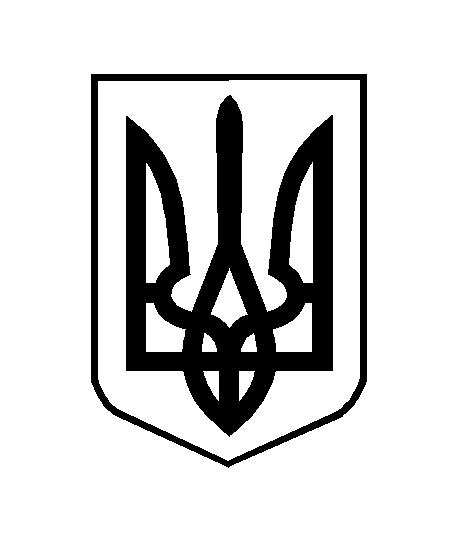 